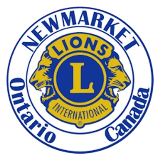 January 18, 2021 Zoom Meeting Attendees:Lions: Brian Havard, Brigitte Brennan, Christiane Zoidl, Megan Bennett, Rick Metcalfe, Sue Williams, Judith Lalonde, 	Brad Jones, Gary Carson, Karen Evans, Richard Poulin, Marilyn Grey, Olga Partanen,Bahram Jadidi, John Liska, Don Gardiner, Sylvia Brock, Kirby Brock, Mike Barker and Ron HeadGreetings: Lion Richard PoulinApproval of Minutes:Motion: Lion Ron Head- “That the minutes of the January 4th, 2021 Zoom meeting be accepted as presented.”   Second: Lion Don Gardiner   Motion:  Carried  Treasurer’s Report:  Lion Ron Head-Music Festival Scholarship Investment started with $40,100 went down but now back up to $44,554 a  year to date increase of 38.9% -January 21st Club will be receiving $1,255.73 from Bingo-the last for a while-Bingo revenue is down significantly compared to last year, due to COVID restrictionsCommittee Reports:	1) Request Committee: Lion Sylvia Brock		A) A request received before Christmas from Frank Woodcroft for assistance in clearing out his 81                                year old friend’s residence ahead of his move. Needs help lifting 		    -Lions Richard Poulin and Brad Jones have volunteered to assist after COVID 		B) Single mother, Pani, has 4 children, one is autistic, she was seeking		     assistance for rent, food, medical issues	                 -she has been given information about the Salvation Army for rent, the Food                                Pantry and Ontario 211 a help line which connects people to services available in	                   their area		    -she was given a $150 food voucher from the Santa Fund		    -the Club is unable to assist with medical issues	C) Request for eyeglasses from Penny Davidson of Sharon for her partner	     -partner is unemployed, needs new glasses due to accident involving eye	     -he has had an eye exam	     -Committee to check if this should be a Workers’ Compensation claimMotion: Lion Mike Barker- “That the Club provide glasses for Penny’s partner if he is not covered by Workers’                                             Compensation.”   Second: Lion Don Gardiner   Motion:  Carried  2) Santa Fund: Lion Kirby Brock		-$16,000 worth of food vouchers haven’t been redeemed yet, have until January 31st		-124 of the previous 143 donors responded to request, most increased their donation 		-advertising through Era Banner and Facebook this year resulted in increase of donors	             -163 donors donated $26,000 		-together with surplus from last year, the Club had $38,000 available		-350 vouchers were issued, 340 picked them up during our 2-day blitz		-10 still haven’t been delivered, unable to locate		-if everyone cashes in their vouchers, the fund will break even and have no surplus		-Thanks to Lion Ron Head, the Club may be able to use Bingo funds for some of the expense		-Club may be looking at the same number of requests for vouchers in 2021		-All donors will receive a personal letter from Lion Kirby Brock; letter to be posted on Facebook	-Lion Kirby Brock to send letters to those unable to donate due to circumstances to show                appreciation for their past donations	             -Thank you issued to all Club members who helped with the Santa fund 3) Coats for Kids: Lion Christiane Zoidl	-Store is closed due to COVID lockdown	-an emergency contact (North Newmarket Lions Club) was posted on Social Media for anyone	 in need of winter clothing	-no storage space at store, had to get rid of boxes of blue jackets that have been taking up space	-Lion Christiane Zoidl contacted Heather Galt who was looking for winter coats for a FirstNations elementary school in British Columbia-she was very appreciative of the donation of a of the remaining blue coats and other winter items	-The North Newmarket Lions Club has just agreed to provide $500 for the purchase of some of               Lion Mike Barker’s surplus children’s 4) 90th Anniversary: Lion Rick Metcalfe	-Lion Rick Metcalfe has been in contact with Lion Carl Young as regards Lion Dr. Patty Hill being	 keynote speaker	-letter send to 3rd International Vice President Dr. Patty Hill has not received a reply	-the Town is still discussing options for 90th commemoration projects, club needs decision soon	-former Newmarket Lion Rick Evans has videos, photos from 80th celebration5) Catch the Ace: Lion Rick Metcalf	-new licence received, holding off until February	-Deanna from Rosewood is working on changes to ticket printing6) Community Meal: Lion Kirby Brock	-this Friday the Club is tasked with providing the Community Meal at Inn from the Cold	-only 4 people allowed in the kitchen	-team to meet at 11:30 to receive groceries	-menu same as last time, servings for about 100 	-Lions to cook meal, Inn from the Cold Staff to serveActivity Plans Despite COVID 19 Report to District:	Request from Zone Chair Vaughan Moult		- report on activities we would normally perform and how we are going to perform them                            with COVID restrictions                          -ideas for presentation include: Community meal, childhood cancer, vision, fundraisingGood of Lionism:	A) Leftover cookies		-contact long term care homes to see if they would like the tins	B) Lions Quest-Social and Emotional resource packages for schools for grades K to 8		           -Lion Sylvia Brock is Lions Quest Chair for District, will check with Maple Leaf                               	public school to see if there is any interest		           -contact performance plus schools-videos about Lions Quest available on their Facebook page		           -check out Lions Quest Canada - Centre for Positive Youth Development C) Former Newmarket Lion Art Bakker has COVID 19, handling it well so farD) Invoice from LCI-for 35 members- paidE) Up Your Life guide to community resources in your area-Lion Kirby Brock has ordered one     -can order your copy at Up Your Life Guide (yssn.ca) Meeting Adjourned: 8:01p.m.* NEXT MEETING FEBRUARY 1, 2021*Newmarket Lions Club President: Richard PoulinNewmarket Lions Club Secretary: Megan BennettTopic: Club Zoom MeetingTime: Feb 1, 2021 07:00 PM Eastern Time (US and Canada)Join Zoom Meetinghttps://zoom.us/j/4917808474?pwd=MXlFRUVUTDNXKyt1Q011eHhFekt0dz09Meeting ID: 491 780 8474Passcode: 4nP6FmOne tap mobile+1-587-328-1099,4917808474# Canada+1-647-374-4685,4917808474# CanadaDial by your location        +1 587 328 1099 Canada        +1 647 374 4685 Canada        +1 647 558 0588 Canada        +1 778 907 2071 Canada        +1 204 272 7920 Canada        +1 438 809 7799 CanadaMeeting ID: 491 780 8474Find your local number: https://zoom.us/u/acG3QiosNY	-